ПОСТАНОВЛЕНИЕ                                                                JОП«__»________2016г.                                     №___                               с. Усть-КанОб отмене постановления Главы Усть-Канского сельскогопоселения от 13.07.2016г. №28 В соответствии с протестом  Прокурора Усть-Канского района от 15.07.2016 №84-06-2016 на постановление главы МО «Усть-Канское сельское поселение» от 13.07.2016 г. №28 «Об утверждении Правил присвоения, изменения и аннулирования адресов на территории Усть-Канского сельского поселения»   ПОСТАНОВЛЯЮ:     Отменить Постановление Главы Усть-Канского сельского поселения от 13.07.2016г. № 28 « Об утверждении Правил присвоения, изменения и аннулирования адресов на территории Усть-Канского сельского поселения».Контроль за выполнением настоящего постановления оставляю за собой.Данное постановление вступает в силу со дня его официального обнародованияГлава  Усть-Канскогосельского поселения		                                                            А.Я. БордюшевРоссияРеспублика АлтайУсть-Канский район сельская администрация Усть-Канского сельского поселенияУсть-Кан, ул. Октябрьская, 14649450 тел/факс 22343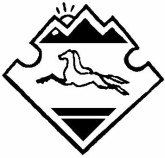 Россия Алтай РеспубликанынКан-Оозы аймагында Кан-Оозындагы jурт jеезенин jурт администрациязы Кан-Оозы jурт, Октябрьский, ороом 14, 649450 тел/факс 22343